DIALOGUE niveau 1bau magasin:bonjour monsieurbonjour madameje peux vous aider?oui, je cherche un joli chemisier, s’il vous plaîtun chemisier, oui bien sûr, quelle taille?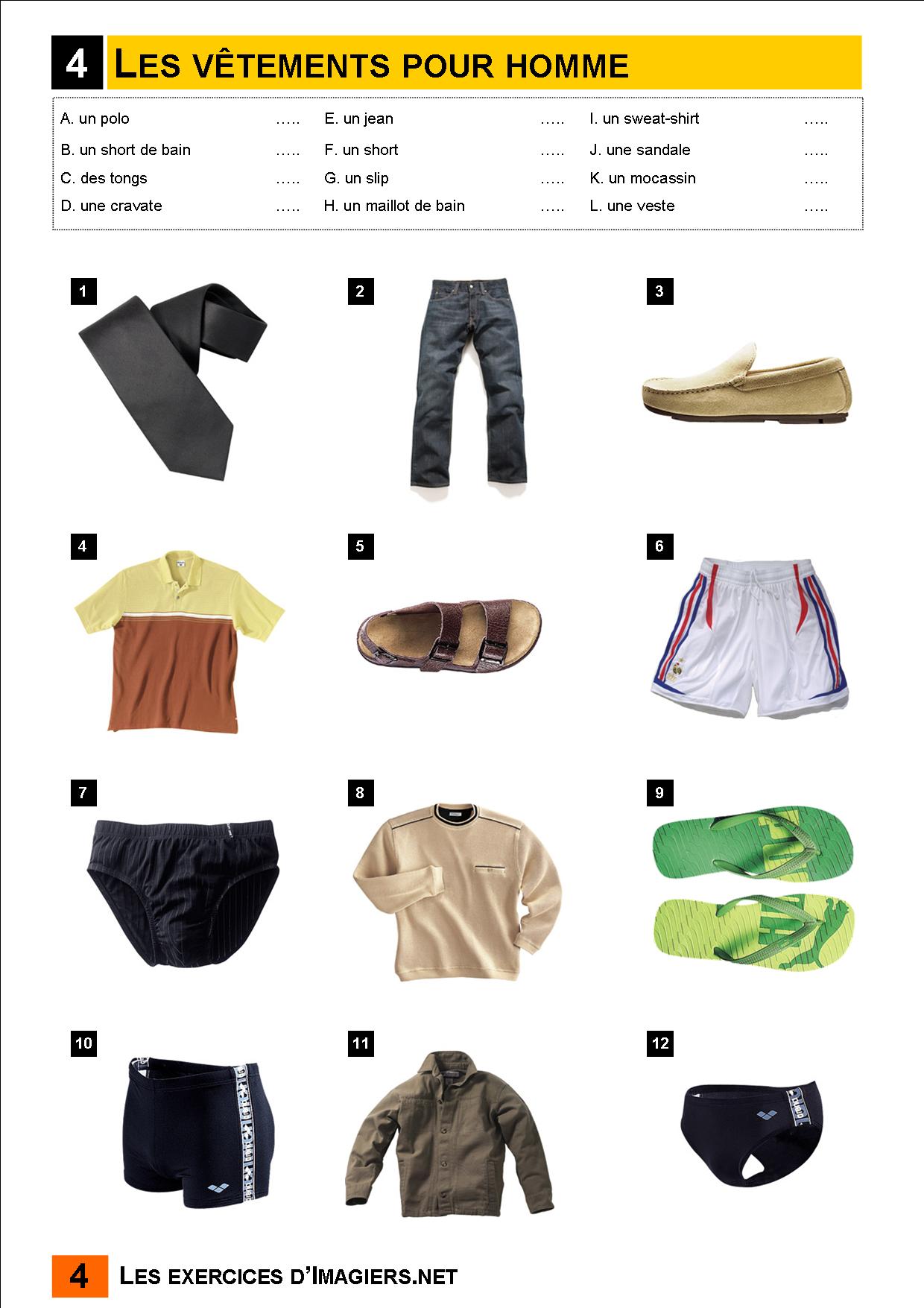 L, je croiset quelle couleur désirez-vous?jaune ou bleud’accord; voilà un beau chemisier jauneoui, pas malvous voulez l’essayer?non, il n’ya pas d’autres modèles?si, voici un chemisier bleuah oui, chouette! je peux l’essayer?bien sûroù sont les cabines (d’essayage)?là-bas à gauchemerci------------------------------------alors, comment va le chemisier?il est très bienpas trop grand, pas trop petit?non, il est parfaitil coûte combien?il est en solde aujourd’hui, 12 eurosd’accord, je le prendsoui, vous désirez autre chose?non merci, c’est toutalors 12 euros s’il vous plaîtvoilà 100 eurosmerci et voici votre monnaie, 88 eurosmerci et au revoirau revoir et bonne journéeau revoir, merci et pareillementDIALOGUE; LES ADJECTIFScette chose/cet objet est assez grand(e)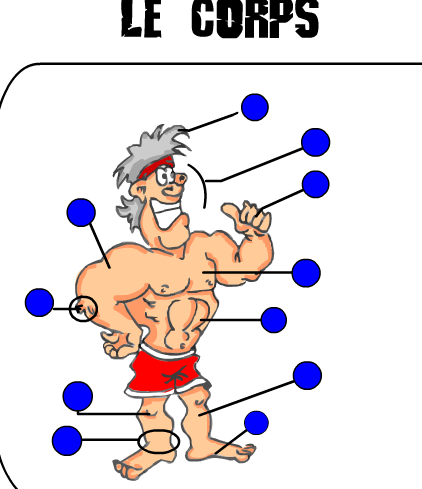 il est souvent noir ou grisil coûte 4000 couronnesil est en plastiqueil est durmoi, je l’aime beaucoupil est rectangulairec’est la téléc’est une personneelle est gentilleelle s’appelle Marieelle habite à Toulouseelle est jeuneelle a 42 anselle est petiteelle est mincec’est ma mèrec’est un animalil est marronil est dangereuxil est grandil habite la forêtc’est un oursden är litenden här saken är storden är ofta rödden är tungden är rundden är av plastdet är en personhan är snällhan är smalhan är gullighan bor i OsloGör nu egna beskrivningar av olika saker/personer/djur. Minst 5 påståenden av varje sak.c’est grand?c’est quelle taille?c’est lourd?c’est quelle couleur?c’est cher?c’est combien?c’est quelle forme?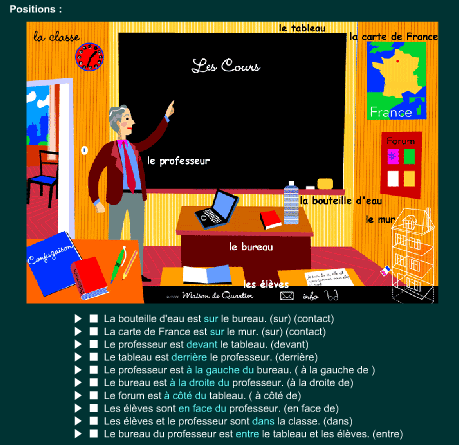 c’est en plastique?c’est mou?c’est un animal?il est dangereux?il est gentil?il habite où? (il vit où?)qu’est-ce qu’il mange?il est mignon?il aime la mer?litenstortjocklångkortfyrkantigplattrundvilken färgvilken storlektunglättav plastav järnav träav tygav papperett djuren sakhur mycket kostar den/det?dyrovanliganvändbargulligvackerfulgammalungfarligsnällmjukhårdför (att)konstigrakböjdsmalmagervass, spetsigav metall